嘉義縣 龍港  國民 小 學110學年度雙語國家政策－口說英語展能樂學計畫子計畫2-1：國民中小學英語日活動成果報告表活動名稱慶祝聖誕節暨英語日活動慶祝聖誕節暨英語日活動辦理日期110.12.21辦理地點音樂教室音樂教室參加人數50人成果摘要-活動內容介紹及特色說明(列點說明)英語歌曲帶動唱。英文繪本說故事。英語教學。國外求學經驗分享。英語歌曲帶動唱。英文繪本說故事。英語教學。國外求學經驗分享。英語歌曲帶動唱。英文繪本說故事。英語教學。國外求學經驗分享。英語歌曲帶動唱。英文繪本說故事。英語教學。國外求學經驗分享。檢討或建議事項無無無無照片說明（4-10張）照片說明（4-10張）照片說明（4-10張）照片說明（4-10張）照片說明（4-10張）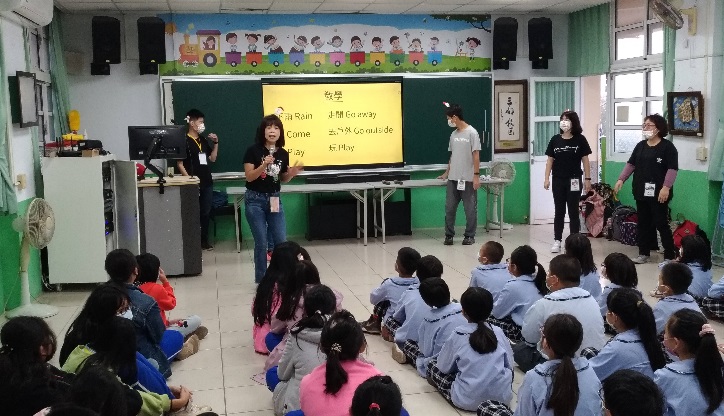 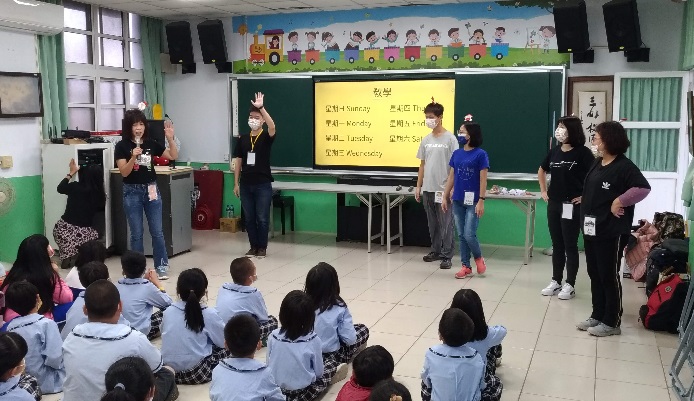 英語歌曲帶動唱說明英語歌曲帶動唱說明英語歌曲帶動唱說明英語歌曲帶動唱說明英語歌曲帶動唱說明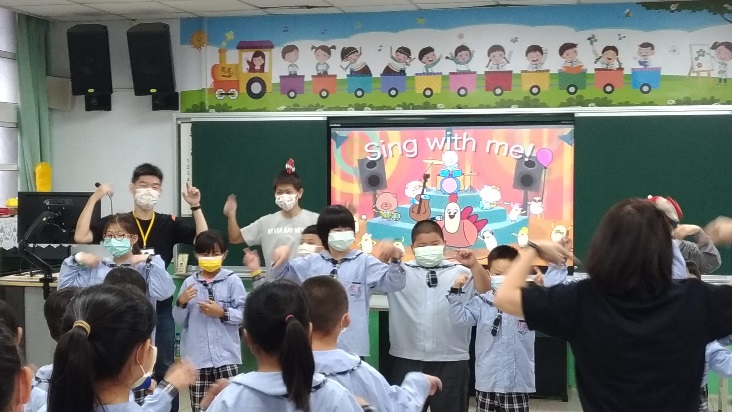 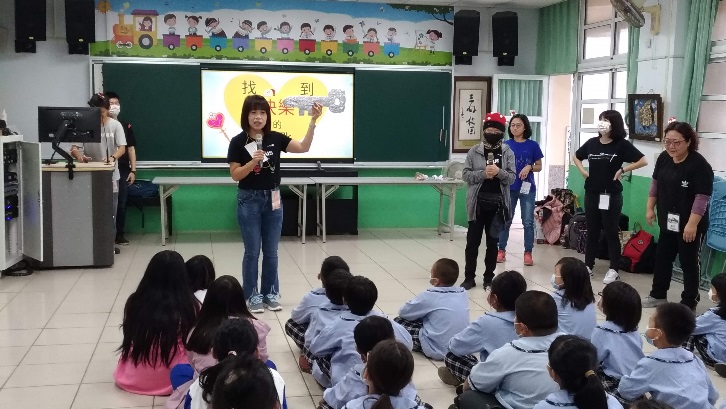 英語唱跳活動英語唱跳活動生命教育生命教育生命教育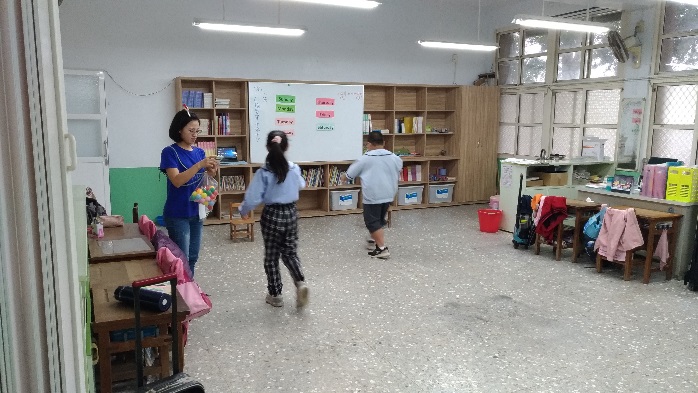 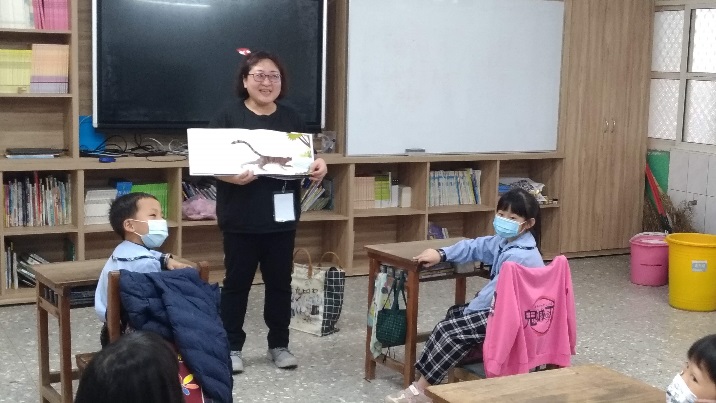 英語遊戲活動英語遊戲活動英語繪本說故事英語繪本說故事英語繪本說故事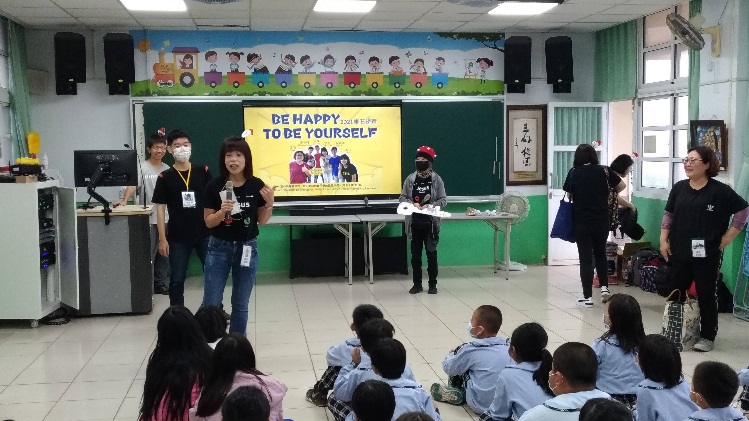 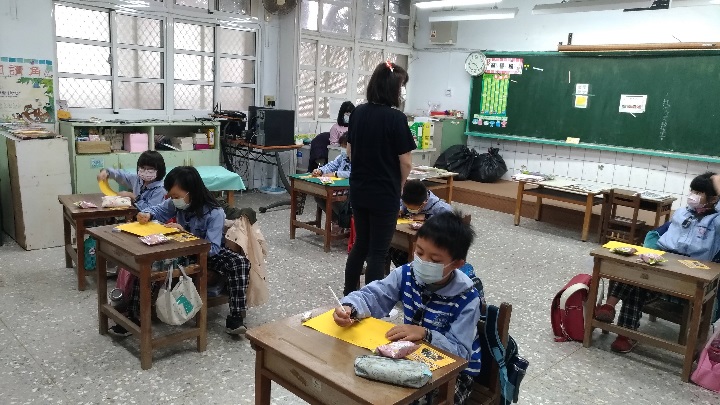 國外求學經驗分享國外求學經驗分享寫下心裡的話寫下心裡的話寫下心裡的話